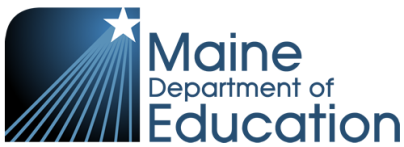 ITEMDATE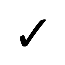 Letter of Notification and InstructionSent by July 15Policies and Procedures:Accuracy DocumentIEP Fund Authorization LettersBased on Child CountForms:1 Speech/Language Eligibility Forms w/ WNs3 Learning Disability Evaluation Forms w/WNs3 Adverse Effect Forms w/WNs1 Letter of Assurance (Summary of Performance)Based on Child CountChild Find (B11):10 Initial Referrals including: Parental Consent to Evaluate, WN or AWN documenting Procedural Safeguards, 1st page of each completed evaluation, 18-97 & 19-20 school calendarsBased on Child CountTransition Plans (B13): 2 screener submissions Section 9 of the IEP onlyBased on Child CountFinal Transition Plans (B13):# based on Child Count (AWN, WN, and IEP)Due dates will be unique to each SAU based on results of screenerSelf-Assessment:Completed EMT-Excel with # based on Child Count of identified studentsBased on Child CountPre-Findings (if any):Non-systemic compliance findingsTBDSummary of Findings:Summary of all % of compliance for desk audit and on-site visitSent upon completion of Desk Audit, Pre-Findings (if any), and Final B-13 submissionsCorrective Action PlanSent by 21 days from Summary of FindingsCorrective Action PlanDue one year from Summary of Findings